5 – 3 =                11 – 4 =       17 – 5 =               20 – 2 = 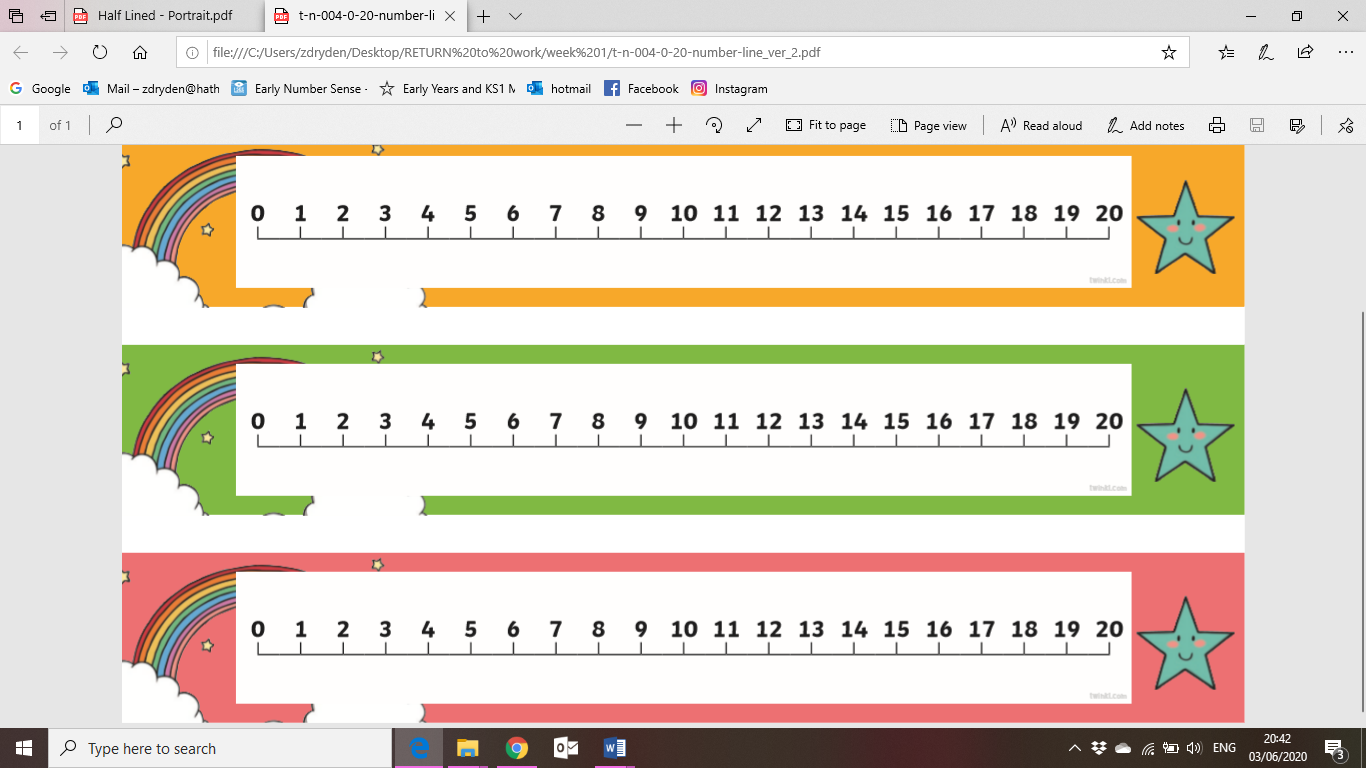 5 – 3 =                11 – 4 =       17 – 5 =               20 – 2 = 